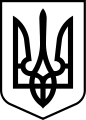 ХЕРСОНСЬКА РАЙОННА ДЕРЖАВНА АДМІНІСТРАЦІЯХЕРСОНСЬКОЇ ОБЛАСТІРОЗПОРЯДЖЕННЯГОЛОВИ РАЙОННОЇ ДЕРЖАВНОЇ АДМІНІСТРАЦІЇвід 10.12.2021                                   Херсон                                                  № 204Про утворення постійно діючої комісії з питань роботи зі службовою інформацією у Херсонській районній державній адміністрації Херсонської області та затвердження положення про неїЗ метою належної організації роботи з документами, що містять службову інформацію, відповідно до Законів  України  «Про інформацію», «Про  доступ  до  публічної інформації», постанови Кабінету Міністрів України від                                      19 жовтня 2016 року № 736  «Про  затвердження  Типової  інструкції  про  порядок  ведення обліку,  зберігання, використання  і  знищення документів та інших матеріальних носіїв  інформації,  що містять  службову  інформацію», керуючись статтею 6, пунктом 12 статті 16, частиною першою статті 41 Закону України «Про місцеві державні адміністрації»,ЗОБОВ’ЯЗУЮ:1. Утворити постійно діючу комісію з питань роботи зі службовою інформацією у Херсонській районній державній адміністрації Херсонської області у складі згідно з додатком.2. Затвердити  Положення  про  постійно  діючу  комісію  з  питань  роботи  зі службовою  інформацією  у Херсонській районній державній адміністрації Херсонської області, що додається.3. Контроль за виконанням цього розпорядження покласти на першого заступника голови районної державної адміністрації ГОНЧАРА С.В.Голова районноїдержавної адміністрації                                                  Михайло ЛИНЕЦЬКИЙ